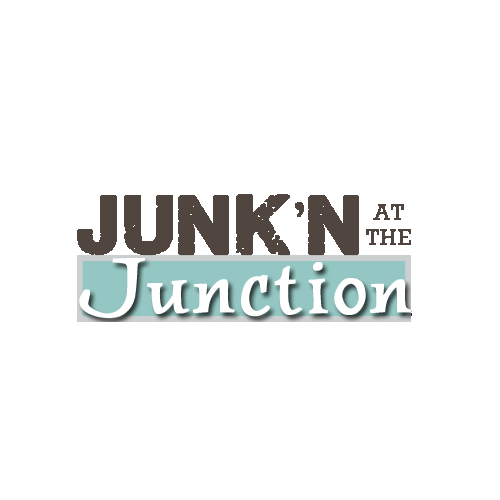 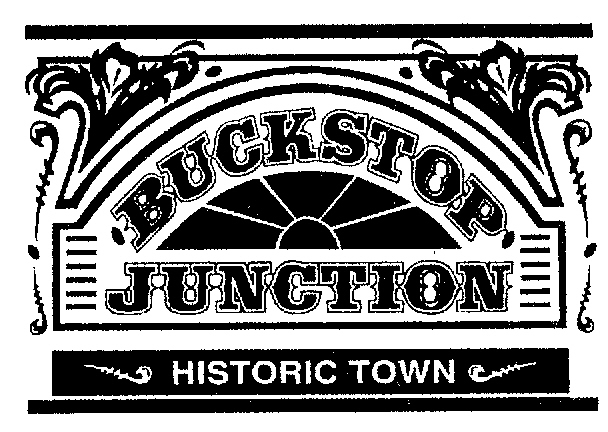 Join us at Junk’n at the Junction on June 15, 2019!  Enclosed is information on becoming a vendor, the necessary qualifications and the required application.   Each rental includes free admission for up to two people to work at your booth.Upon readiness to reserve a spot at the event, call Brenda and Dani at (701) 425-2080 or e-mail us at junknatthejunction@gmail.com. Once your application is received, we will email you and let you know it was received. Starting April 1st we will send confirmation letters of acceptance for the booth space rental. Cancellations To cancel your reservation, you must call (701) 425-2080. The cancellation deadline is 4 p.m. on JUNE 1st to qualify for a refund.Merchandise & Weather Protection Junk’n at the Junction will only close for severe weather. Your booth rental includes the space only; you are encouraged to protect your own merchandise.Set-Up Friday set-up hours are from 5 p.m. – 8 p.m. and 6 a.m.-8:45 a.m. on Saturday. Please arrive no later than 8:00 am. Access instructions for vehicles to bring in merchandise will be addressed in your acceptance letter. All vendor vehicles will need to be moved to a designated area by 8:45 a.m. Parking Limited parking is available outside the gates of the Buckstop Junction premises on a first-come, first-served basis. Electricity There is no power source available at Junk’n at the Junction. If you need electricity you must provide your own battery powered generator. Gas generators are not permitted. Staying Informed! Please follow Junk’n at the Junction on Facebook at www.facebook.com/junknatthejunction and our website www.junknatthejunction.wixsite/junk   Questions: please call Brenda and Dani at (701) 425-2080 or e-mail us at junknatthejunction@gmail.com Send completed Application, Reservation Fee to:Junk’n at the Junction2915 Emerald Place Bismarck, ND 58503Junk’n at the JunctionJunk’n at the JunctionPricingPricing16 x 16 Booth Space - Outdoor$75/day Vendor Packet for Junk’n at the JunctionBuckstop JunctionLocated East of the intersection of Bismarck Expressway & East Main Avenue, Bismarck, ND.  (S. of I-94, Exit #161)Saturday June 15, 2019Items for this market must fit one of the following categories:  Antique, Vintage, Repurposed, Up-cycled, Salvage, Shabby Chic                                                       Vendor Packet for Junk’n at the JunctionBuckstop JunctionLocated East of the intersection of Bismarck Expressway & East Main Avenue, Bismarck, ND.  (S. of I-94, Exit #161)Saturday June 15, 2019Items for this market must fit one of the following categories:  Antique, Vintage, Repurposed, Up-cycled, Salvage, Shabby Chic                                                       Vendor Packet for Junk’n at the JunctionBuckstop JunctionLocated East of the intersection of Bismarck Expressway & East Main Avenue, Bismarck, ND.  (S. of I-94, Exit #161)Saturday June 15, 2019Items for this market must fit one of the following categories:  Antique, Vintage, Repurposed, Up-cycled, Salvage, Shabby Chic                                                       Vendor Packet for Junk’n at the JunctionBuckstop JunctionLocated East of the intersection of Bismarck Expressway & East Main Avenue, Bismarck, ND.  (S. of I-94, Exit #161)Saturday June 15, 2019Items for this market must fit one of the following categories:  Antique, Vintage, Repurposed, Up-cycled, Salvage, Shabby Chic                                                       Vendor Packet for Junk’n at the JunctionBuckstop JunctionLocated East of the intersection of Bismarck Expressway & East Main Avenue, Bismarck, ND.  (S. of I-94, Exit #161)Saturday June 15, 2019Items for this market must fit one of the following categories:  Antique, Vintage, Repurposed, Up-cycled, Salvage, Shabby Chic                                                       Vendor Packet for Junk’n at the JunctionBuckstop JunctionLocated East of the intersection of Bismarck Expressway & East Main Avenue, Bismarck, ND.  (S. of I-94, Exit #161)Saturday June 15, 2019Items for this market must fit one of the following categories:  Antique, Vintage, Repurposed, Up-cycled, Salvage, Shabby Chic                                                       Vendor Packet for Junk’n at the JunctionBuckstop JunctionLocated East of the intersection of Bismarck Expressway & East Main Avenue, Bismarck, ND.  (S. of I-94, Exit #161)Saturday June 15, 2019Items for this market must fit one of the following categories:  Antique, Vintage, Repurposed, Up-cycled, Salvage, Shabby Chic                                                       Vendor Packet for Junk’n at the JunctionBuckstop JunctionLocated East of the intersection of Bismarck Expressway & East Main Avenue, Bismarck, ND.  (S. of I-94, Exit #161)Saturday June 15, 2019Items for this market must fit one of the following categories:  Antique, Vintage, Repurposed, Up-cycled, Salvage, Shabby Chic                                                       Vendor Packet for Junk’n at the JunctionBuckstop JunctionLocated East of the intersection of Bismarck Expressway & East Main Avenue, Bismarck, ND.  (S. of I-94, Exit #161)Saturday June 15, 2019Items for this market must fit one of the following categories:  Antique, Vintage, Repurposed, Up-cycled, Salvage, Shabby Chic                                                       Vendor Packet for Junk’n at the JunctionBuckstop JunctionLocated East of the intersection of Bismarck Expressway & East Main Avenue, Bismarck, ND.  (S. of I-94, Exit #161)Saturday June 15, 2019Items for this market must fit one of the following categories:  Antique, Vintage, Repurposed, Up-cycled, Salvage, Shabby Chic                                                       Vendor Packet for Junk’n at the JunctionBuckstop JunctionLocated East of the intersection of Bismarck Expressway & East Main Avenue, Bismarck, ND.  (S. of I-94, Exit #161)Saturday June 15, 2019Items for this market must fit one of the following categories:  Antique, Vintage, Repurposed, Up-cycled, Salvage, Shabby Chic                                                       Vendor Packet for Junk’n at the JunctionBuckstop JunctionLocated East of the intersection of Bismarck Expressway & East Main Avenue, Bismarck, ND.  (S. of I-94, Exit #161)Saturday June 15, 2019Items for this market must fit one of the following categories:  Antique, Vintage, Repurposed, Up-cycled, Salvage, Shabby Chic                                                       Vendor INFORMATIONVendor INFORMATIONVendor INFORMATIONVendor INFORMATIONVendor INFORMATIONVendor INFORMATIONVendor INFORMATIONVendor INFORMATIONVendor INFORMATIONVendor INFORMATIONVendor INFORMATIONVendor INFORMATIONName:Name:Name:Name:Name:Name:Name:Name:Name:Name:Name:Name:Address:Address:Address:Address:Address:Address:Address:Phone #Phone #Phone #Phone #Phone #Home:Cell:Home:Cell:Home:Cell:Home:Cell:Home:Cell:City:City:City:State:ZIP Code:ZIP Code:E-Mail Address:E-Mail Address:E-Mail Address:E-Mail Address:E-Mail Address:E-Mail Address:Business InformationBusiness InformationBusiness InformationBusiness InformationBusiness InformationBusiness InformationBusiness InformationBusiness InformationBusiness InformationBusiness InformationBusiness InformationBusiness InformationBusiness Name: (if applicable)Business Name: (if applicable)Business Name: (if applicable)Business Name: (if applicable)Business Name: (if applicable)Business Name: (if applicable)Business Name: (if applicable)Business Name: (if applicable)Business Name: (if applicable)Business Name: (if applicable)Business Name: (if applicable)Business Name: (if applicable)Sales Tax Permit # (if applicable):Sales Tax Permit # (if applicable):Sales Tax Permit # (if applicable):Sales Tax Permit # (if applicable):Sales Tax Permit # (if applicable):Website Address:Website Address:Website Address:Website Address:Website Address:Facebook Page:Facebook Page:Facebook Page:Facebook Page:Facebook Page:Facebook Page:Facebook Page:Please provide a detailed description of your business and items you plan to bring to Junk’n at the JunctionPlease provide a detailed description of your business and items you plan to bring to Junk’n at the JunctionPlease provide a detailed description of your business and items you plan to bring to Junk’n at the JunctionPlease provide a detailed description of your business and items you plan to bring to Junk’n at the JunctionPlease provide a detailed description of your business and items you plan to bring to Junk’n at the JunctionPlease provide a detailed description of your business and items you plan to bring to Junk’n at the JunctionPlease provide a detailed description of your business and items you plan to bring to Junk’n at the JunctionPlease provide a detailed description of your business and items you plan to bring to Junk’n at the JunctionPlease provide a detailed description of your business and items you plan to bring to Junk’n at the JunctionPlease provide a detailed description of your business and items you plan to bring to Junk’n at the JunctionPlease provide a detailed description of your business and items you plan to bring to Junk’n at the JunctionPlease provide a detailed description of your business and items you plan to bring to Junk’n at the JunctionPlease select the # of boothsPlease select the # of booths Outdoor {$75}                       Outdoor {$75}                       Outdoor {$75}                       Outdoor {$75}                       Outdoor {$75}                       Outdoor {$75}                       Outdoor {$75}                       Outdoor {$75}                      X  Multiple Booths {$75} X  Multiple Booths {$75} Total Enclosed $_____________________        Please make all checks payable to Junk’n at the JunctionTotal Enclosed $_____________________        Please make all checks payable to Junk’n at the JunctionTotal Enclosed $_____________________        Please make all checks payable to Junk’n at the JunctionTotal Enclosed $_____________________        Please make all checks payable to Junk’n at the JunctionTotal Enclosed $_____________________        Please make all checks payable to Junk’n at the JunctionTotal Enclosed $_____________________        Please make all checks payable to Junk’n at the JunctionTotal Enclosed $_____________________        Please make all checks payable to Junk’n at the JunctionTotal Enclosed $_____________________        Please make all checks payable to Junk’n at the JunctionTotal Enclosed $_____________________        Please make all checks payable to Junk’n at the JunctionTotal Enclosed $_____________________        Please make all checks payable to Junk’n at the JunctionTotal Enclosed $_____________________        Please make all checks payable to Junk’n at the JunctionTotal Enclosed $_____________________        Please make all checks payable to Junk’n at the JunctionPayment is due at time of application submittal of this form. Junk’n at the Junction will not hold any booths without full payment.Payment is due at time of application submittal of this form. Junk’n at the Junction will not hold any booths without full payment.Payment is due at time of application submittal of this form. Junk’n at the Junction will not hold any booths without full payment.Payment is due at time of application submittal of this form. Junk’n at the Junction will not hold any booths without full payment.Payment is due at time of application submittal of this form. Junk’n at the Junction will not hold any booths without full payment.Payment is due at time of application submittal of this form. Junk’n at the Junction will not hold any booths without full payment.Payment is due at time of application submittal of this form. Junk’n at the Junction will not hold any booths without full payment.Payment is due at time of application submittal of this form. Junk’n at the Junction will not hold any booths without full payment.Payment is due at time of application submittal of this form. Junk’n at the Junction will not hold any booths without full payment.Payment is due at time of application submittal of this form. Junk’n at the Junction will not hold any booths without full payment.Payment is due at time of application submittal of this form. Junk’n at the Junction will not hold any booths without full payment.Payment is due at time of application submittal of this form. Junk’n at the Junction will not hold any booths without full payment.The undersigned hereby forever discharges, holds harmless and releases Junk’n at the Junction's volunteers and the MVHS at Buckstop Junction from any and all manner of action, claims, damages and/or suits, whatsoever arising out of any damage and/or loss to person and/or property of the undersigned while participating in these events.The undersigned hereby forever discharges, holds harmless and releases Junk’n at the Junction's volunteers and the MVHS at Buckstop Junction from any and all manner of action, claims, damages and/or suits, whatsoever arising out of any damage and/or loss to person and/or property of the undersigned while participating in these events.The undersigned hereby forever discharges, holds harmless and releases Junk’n at the Junction's volunteers and the MVHS at Buckstop Junction from any and all manner of action, claims, damages and/or suits, whatsoever arising out of any damage and/or loss to person and/or property of the undersigned while participating in these events.The undersigned hereby forever discharges, holds harmless and releases Junk’n at the Junction's volunteers and the MVHS at Buckstop Junction from any and all manner of action, claims, damages and/or suits, whatsoever arising out of any damage and/or loss to person and/or property of the undersigned while participating in these events.The undersigned hereby forever discharges, holds harmless and releases Junk’n at the Junction's volunteers and the MVHS at Buckstop Junction from any and all manner of action, claims, damages and/or suits, whatsoever arising out of any damage and/or loss to person and/or property of the undersigned while participating in these events.The undersigned hereby forever discharges, holds harmless and releases Junk’n at the Junction's volunteers and the MVHS at Buckstop Junction from any and all manner of action, claims, damages and/or suits, whatsoever arising out of any damage and/or loss to person and/or property of the undersigned while participating in these events.The undersigned hereby forever discharges, holds harmless and releases Junk’n at the Junction's volunteers and the MVHS at Buckstop Junction from any and all manner of action, claims, damages and/or suits, whatsoever arising out of any damage and/or loss to person and/or property of the undersigned while participating in these events.The undersigned hereby forever discharges, holds harmless and releases Junk’n at the Junction's volunteers and the MVHS at Buckstop Junction from any and all manner of action, claims, damages and/or suits, whatsoever arising out of any damage and/or loss to person and/or property of the undersigned while participating in these events.The undersigned hereby forever discharges, holds harmless and releases Junk’n at the Junction's volunteers and the MVHS at Buckstop Junction from any and all manner of action, claims, damages and/or suits, whatsoever arising out of any damage and/or loss to person and/or property of the undersigned while participating in these events.The undersigned hereby forever discharges, holds harmless and releases Junk’n at the Junction's volunteers and the MVHS at Buckstop Junction from any and all manner of action, claims, damages and/or suits, whatsoever arising out of any damage and/or loss to person and/or property of the undersigned while participating in these events.The undersigned hereby forever discharges, holds harmless and releases Junk’n at the Junction's volunteers and the MVHS at Buckstop Junction from any and all manner of action, claims, damages and/or suits, whatsoever arising out of any damage and/or loss to person and/or property of the undersigned while participating in these events.The undersigned hereby forever discharges, holds harmless and releases Junk’n at the Junction's volunteers and the MVHS at Buckstop Junction from any and all manner of action, claims, damages and/or suits, whatsoever arising out of any damage and/or loss to person and/or property of the undersigned while participating in these events.Vendor signature:Vendor signature:Vendor signature:Vendor signature:Vendor signature:Vendor signature:Vendor signature:Date:Date: